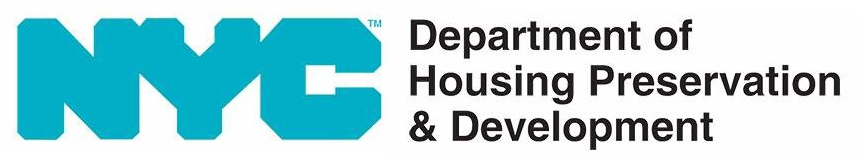 Przewodnik po programie przystępnych cenowo mieszkań dla osób niepełnosprawnychStyczeń 2022Spis treściCzęść 1. WstępNiniejszy dokument zawiera przegląd przystępnych cenowo mieszkań i specjalnych rozwiązań dla osób niepełnosprawnych w Nowym Jorku. Tematy obejmują objaśnienie pojęcia przystępnych cenowo mieszkań, lokali zarezerwowanych dla osób niepełnosprawnych, procesu składania wniosków o loterię mieszkaniową HPD poprzez NYC Housing Connect, jednostki Mitchell-Lama oraz często zadawane pytania.Część 2. Przegląd loterii mieszkań przystępnych cenowoWydział Konserwacji i Rozwoju Mieszkalnictwa miasta Nowy Jork (New York City Department of Housing Preservation and Development, HPD) oraz Korporacja ds. Rozwoju Mieszkalnictwa miasta Nowy Jork (New York City Housing Development Corporation, HDC) tworzą przystępne cenowo mieszkania dla wielu gospodarstw domowych o różnych poziomach dochodów oraz wielkości. Aby zapewnić sprawiedliwy rozdział przystępnych cenowo mieszkań, te subsydiowane lokale są dostępne do kupienia lub wynajęcia poprzez system loterii losowej. Te mieszkania uznaje się za przystępne cenowo, ponieważ ich koszt wynosi około jedną trzecią lub mniej dochodu mieszkańca.Część 2a. Mieszkania zarezerwowane dla osób niepełnosprawnychW projektach mieszkaniowych finansowanych przez HPD i HDC zarezerwowano 7% mieszkań dla osób niepełnosprawnych: 5% dla osób niepełnosprawnych ruchowo, 2% dla osób z niepełnosprawnością wzrokową i słuchową. Są to „lokale zarezerwowane dla osób niepełnosprawnych” i są one zaprojektowane zgodnie z Jednolitymi Federalnymi Standardami Dostępności (Uniform Federal Accessibility Standards, UFAS). Cechy projektu UFAS w lokalu zarezerwowanym będą uzależnione od racjonalnego dostosowania wymaganego przez niepełnosprawność mieszkańca.Lokal zarezerwowany dla osób niepełnosprawnych ruchowo oznacza, że plan piętra został zaprojektowany tak, aby był dostępny dla osoby z niepełnosprawnością ruchową. Może to obejmować, między innymi, wyjmowane szafki podblatowe, określone wysokości dla urządzeń kuchennych i blatów.Lokale zarezerwowane dla osób z niepełnosprawnością wzrokową lub słuchową mogą być wyposażone w systemy alarmowe wykorzystujące sygnalizację dźwiękową, migające światła lub wibracje bądź inteligentne urządzenia z technologią komunikacyjną.Należy pamiętać, że wnioski osób niepełnosprawnych ubiegających się o mieszkania rozpatrywane są nie tylko dla lokali zarezerwowanych dla osób niepełnosprawnych. Gdy gospodarstwo domowe ubiega się o udział w loterii i ma członka z niepełnosprawnością ruchową, wzrokową lub słuchową, wniosek takiego gospodarstwa domowego jest rozpatrywany zarówno dla lokali zarezerwowanych dla osób niepełnosprawnych, jak i dla wszelkich innych lokali w danym osiedlu, do których się ono kwalifikuje.Część 3. Ubieganie się o przystępne cenowo mieszkania poprzez loterię mieszkaniową HPDSerwis NYC Housing Connect to portal online służący do wyszukiwania możliwości wynajmu i posiadania na własność domów po przystępnych cenach w pięciu dzielnicach Nowego Jorku. Należy odwiedzić stronę NYC Housing Connect pod adresem: HousingConnect.nyc.gov. Widząc ogłoszenie, które może być odpowiednie, należy się upewnić, że profil na portalu Housing Connect jest kompletny i przystąpić do składania wniosku! Profil na portalu Housing Connect staje się wnioskiem w odniesieniu do każdego osiedla, w sprawie którego składany jest wniosek w systemie.Wnioski podlegają ograniczeniu ze względu na wysokość dochodu, które może różnić się pomiędzy osiedlami. Zalecamy, aby przed złożeniem wniosku osoby składające wniosek zapoznały się z reklamą projektu zawierającą limity dochodów w celu ustalenia, czy dochody tych osób mieszczą się w dopuszczalnym zakresie. Bardzo ważne jest, aby natychmiast zaktualizować informacje o swoim profilu za każdym razem, gdy dane członków gospodarstwa domowego lub ich dochody ulegną zmianie. Można to zrobić przed złożeniem wniosku w sprawie dowolnego osiedla lub po nim.Reklamy zawierają również informacje o tym, które lokale zarezerwowane i preferencje są dostępne dla każdego osiedla. Na przykład oprócz lokali zarezerwowanych dla osób niepełnosprawnych można zobaczyć preferencje dla pracowników komunalnych lub dla mieszkańców zamieszkujących już w tej samej gminie co osiedle.Reklamy przystępnych cenowo osiedli mieszkaniowych znajdują się na stronie „Open Lotteries” (Otwarte loterie) portalu NYC Housing Connect oraz w ogólnomiejskich i lokalnych publikacjach. Każda reklama zawiera instrukcje dotyczące sposobu składania wniosku za pośrednictwem Housing Connect lub wniosku wysłanego pocztą. Chcąc złożyć wniosek w formie papierowej zamiast online, można poprosić dewelopera o przesłanie wniosku pocztą. Należy zapoznać się z instrukcjami dotyczącymi reklam loterii, aby uzyskać więcej informacji na temat składania wniosku w wersji papierowej oraz o tym, gdzie wysyłać wypełnione wnioski. Decydując się złożyć wniosek w wersji papierowej, nie należy składać również wniosku online; złożenie wniosków za pośrednictwem poczty i online może skutkować dyskwalifikacją. Więcej informacji na temat sposobu uzyskania wniosków w wersji papierowej można uzyskać, dzwoniąc pod numer 212-863-7990.Część 3a. Wskazówki na temat uzupełniania profilu w systemie Housing ConnectW części „Household Members” (Członkowie gospodarstwa domowego) na profilu Housing Connect należy wpisać dochody wszystkich osób, które będą mieszkać z wnioskodawcą. Należy uwzględnić wszystkie źródła dochodów, w tym dochody z zatrudnienia, pracy na własny rachunek, dochody ze świadczeń rządowych (zasiłek dla bezrobotnych, pomoc publiczna, TANF, rezerwa sił zbrojnych itp.), dochód z emerytury lub renty (emerytura, renta, ubezpieczenie społeczne, SSI/SSD, odszkodowanie pracownicze itp.) oraz dochody z innych źródeł (alimenty na dzieci, dochody z darowizn, alimenty, dochody z najmu itp.).Pobierając bon na wynajem lub dofinansowanie czynszu, należy zaznaczyć to na swoim profilu. Minimalne wymagania dotyczące dochodu nie obowiązują osób pobierających bon na wynajem lub dofinansowanie czynszu. Czynsz powinien jednak mieścić się w maksymalnych limitach dozwolonych przez bon lub programy pomocy w opłaceniu czynszu. Sekcja 8 programu bonów mieszkaniowych Housing Choice Vouchers (HPD lub NYCHA), CityFHEPS, ISS, Medicaid Waiver i VASH to niektóre przykłady dofinansowania czynszu i wszystkie są akceptowane w ramach loterii przystępnych cenowo mieszkań.Jeżeli członek gospodarstwa domowego jest osobą niepełnosprawną ruchowo, wzrokowo lub słuchowo, należy zaznaczyć to w części „Household Members” (Członkowie gospodarstwa domowego) w swoim profilu Housing Connect. W przypadku wniosków składanych pocztą to pytanie jest zadawane w części „Household Information” (Informacje o gospodarstwie domowym) we wniosku w formie papierowej. Racjonalne usprawnienie ze względu na niepełnosprawność może obejmować zmianę, adaptację lub modyfikację polityki, programu, usługi lub miejsca pracy, np. dodanie podjazdu umożliwiającego wejście do budynku osobie poruszającej się na wózku inwalidzkim, zezwolenie na posiadanie zwierzęcia towarzyszącego w budynku, w którym obowiązuje zakaz posiadania zwierząt domowych, lub dodatkowej sypialni dla osób posiadających asystentów domowych lub określony sprzęt medyczny.Część 3b. Po złożeniu wnioskuPo upływie terminu składania wniosków wszystkie wnioski online i papierowe są układane w losowej kolejności i przypisywane są im numery rejestracyjne. Po losowym przypisaniu wszystkich numerów rejestracyjnych przedstawiciel ds. marketingu przegląda wnioski, zaczynając od lokali zarezerwowanych dla osób niepełnosprawnych i preferencji.Ze względu na liczbę otrzymywanych przez nas wniosków udzielenie odpowiedzi może potrwać kilka miesięcy lub dłużej. Czasami można nie otrzymać odpowiedzi mimo zakwalifikowania się.Osoba, która nie została wybrana lub nie otrzymała odpowiedzi, powinna kontynuować poszukiwania innych mieszkań i złożyć wniosek, gdy będzie gotowa.Część 3c. Przygotowanie się na wypadek prośby o dostarczenie dokumentówJeżeli zgłoszenie zostanie wybrane, należy udzielić odpowiedzi na prośbę o przesłanie dokumentów potwierdzających informacje zawarte we wniosku. Ta prośba jest bardzo ważna. Przedstawiciele budynku potwierdzą, czy wnioskodawca kwalifikuje się do możliwości, o które się ubiega. Należy się do tego przygotować z wyprzedzeniem.Należy podać następujące szczegóły:Osoby mieszkające w gospodarstwie domowym. Przykłady: akty urodzenia, dowody tożsamości ze zdjęciemDochód osób mieszkających z wnioskodawcą. Przykłady: odcinki wypłat, rozliczenia podatku federalnego i stanowego, potwierdzenie posiadania ubezpieczenia społecznego, pobierania świadczeń dla weteranów lub świadczeń z tytułu pomocy publicznejInformacje na temat obecnego mieszkania. Przykłady: bieżąca umowa najmu, pokwitowania opłacania czynszu, aktualne rachunki za gaz lub elektrycznośćZob. Po złożeniu wniosku: Lista kontrolna i przewodnik po zasobach w razie konieczności uzyskania pomocy w uzyskaniu kopii tych dokumentówCzęść 3d. Po wysłaniu dokumentówKwalifikowalność kandydata zostanie zweryfikowana, a jego zgłoszenie może zostać wybrane do dalszego rozpatrzenia. W takim przypadku przed uznaniem kandydata za wybranego i zanim zostanie mu zaoferowane mieszkanie, należy przejść przez kilka kolejnych kroków.Kandydat może otrzymać zawiadomienie o odrzuceniu wniosku określające jego niekwalifikowalność i powód odrzucenia. W takim przypadku wnioskodawca ma prawo do odwołania. Oznacza to, że kandydat ma szansę wyjaśnić, dlaczego jego zdaniem ta decyzja jest błędna. Procedura odwoławcza jest zawarta w zawiadomieniu o odrzuceniu wniosku. Należy pamiętać:Chcąc się odwołać, należy działać szybko – obowiązuje ograniczony czas na złożenie odwołania, w którym należy wyjaśnić, dlaczego kandydat uważa, że nie powinien był zostać odrzucony. Należy dołączyć wszelkie dokumenty popierające odwołanie.Przedstawiciele budynku przejrzą odwołanie i prześlą powiadomienie z decyzją.Jeśli odwołanie zostanie rozpatrzone pozytywnie, przedstawiciel będzie kontynuować rozpatrywanie wniosku kandydata.Jeśli odwołanie nie zostanie rozpatrzone pozytywnie, kandydat otrzyma zawiadomienie o odrzuceniu odwołania. Jeśli kandydat nadal uważa, że jest to błędna decyzja, może skontaktować się z HPD lub HDC w ciągu pięciu dni roboczych i złożyć zażalenie. Należy dołączyć wyjaśnienie i dokumenty potwierdzające, dlaczego kandydat uważa, że podjęto błędną decyzję. Powiadomienie będzie zawierać instrukcje postępowania.Nawet jeśli kandydat nie zakwalifikuje się do jednej z możliwości mieszkaniowych, nadal aktywne są inne wnioski złożone przez kandydata w sprawie innych lokali. Należy pamiętać o aktualizacji swoich danych w Housing Connect na wypadek wybrania kandydata do innego lokalu.Część 3e. Wskazówki dotyczące przygotowania się do procesu weryfikacji kwalifikowalnościProces może przebiegać szybko po sprawdzeniu kwalifikowalności kandydata do zamieszkania na osiedlu dysponującym przystępnymi cenowo lokalami. Oto co można wcześniej zrobić w celu przygotowania się:Zob. instrukcje HPD Po złożeniu wniosku: Lista kontrolna i przewodnik po zasobach dotyczące rodzajów dokumentów, o których dostarczenie kandydat może zostać poproszony podczas weryfikacji kwalifikowalności.Kandydat będący osobą z niepełnosprawnością ruchową, wzrokową lub słuchową powinien poprosić swojego lekarza o wypełnienie Zaświadczenia o kwalifikowalności do lokali zarezerwowanych dla osób niepełnosprawnych (Certificate of Eligibility for Units Set Aside for People with Disabilities), które jest formularzem używanym przez HPD i HDC do ustalenia, czy ktokolwiek w gospodarstwie domowym kwalifikuje się do otrzymania lokalu zarezerwowanego dla osób niepełnosprawnych. Ten formularz zachowuje ważność przez rok, a link do niego można znaleźć na stronie Housing Connect lub na stronie zasobów HPD dla osób niepełnosprawnych: nyc.gov/hpd/accessibility.Ocena kwalifikowalności jest przeprowadzana głównie online. W razie konieczności spotkania się z przedstawicielem ds. marketingu osobiście i w razie potrzeby racjonalnego usprawnienia podczas spotkania należy pamiętać, aby poprosić o takie usprawnienie przed spotkaniem.Należy znać swoją historię kredytową i historię wynajmu. Osoby ubiegające się o przystępny cenowo wynajem, z którymi skontaktujemy się w celu ustalenia kwalifikowalności, będą mieć możliwość poddania się kontroli kredytowej lub przedstawienia dowodu pozytywnej historii wynajmu zamiast kontroli kredytowej. W razie potrzeby pomocy w zrozumieniu lub poprawie swojej historii kredytowej należy umówić się na spotkanie z doradcą finansowym programu Ready to Rent: nyc.gov/ready-to-rent.Należy sprawdzić warunki obecnej umowy najmu dotyczące wyprowadzki przed końcem najmu. Warto znać je z wyprzedzeniem, ponieważ jeśli kandydatowi zostanie zaoferowane mieszkanie, może on być zmuszony do szybkiej przeprowadzki.Część 4. Mitchell-LamaProgram Mitchell-Lama zapewnia przystępne cenowo mieszkania czynszowe i spółdzielcze dla rodzin o średnich i umiarkowanych dochodach. Jeśli kandydat jest weteranem zamieszkałym w stanie Nowy Jork, może on mieć prawo do preferencji dot. osiedli Mitchell-Lama z otwartą listą oczekujących. Więcej informacji można uzyskać na stronie internetowej programu Mitchell-Lama.Mieszkania w programie Mitchell-Lama są sprzedawane lub wynajmowane na podstawie list oczekujących prowadzonych przez poszczególne osiedla. Wiele list oczekujących jest zamkniętych, ponieważ jest już wystarczająco dużo chętnych do zapełnienia wolnych miejsc, których można się spodziewać w najbliższej przyszłości. Po wyczerpaniu list oczekujących osiedla prowadzą loterie, aby uzupełnić swoje listy oczekujących. Na stronie „Search” (Szukaj) na stronie internetowej programu Mitchell-Lama Connect można sprawdzić listę mieszkań i wysłać zgłoszenia do tych loterii.Niektóre budynki objęte programem Mitchell-Lama nie wymagają uzupełniania przez loterie swoich list oczekujących. Aby złożyć wniosek, należy skontaktować się bezpośrednio z firmą zarządzającą. Aby uzyskać listę budynków z otwartymi listami oczekujących i informacje kontaktowe do każdej firmy zarządzającej, należy kliknąć „Waitlist” (Lista oczekujących) na stronie Search (Szukaj) programu Mitchell-Lama Connect.Część 5. Często zadawane pytaniaJestem osobą niepełnosprawną, ale bez wpływu na moją mobilność, wzrok czy słuch. Czy nadal mogę złożyć wniosek za pośrednictwem Housing Connect?Tak. Osoby składające wniosek, które nie są niepełnosprawne ruchowo, wzrokowo lub słuchowo, mogą wciąż ubiegać się o przystępne cenowo mieszkania w ramach ogólnej loterii przystępnych cenowo mieszkań i poprosić właściciela budynku o racjonalne usprawnienia, jeśli w lokalu wymagane są zmiany. Lokale zarezerwowane dla osób z niepełnosprawnością ruchową, wzrokową i słuchową są dofinansowywane z funduszy federalnych i są wymagane przez Sekcję 504 ustawy o rehabilitacji (Rehabilitation Act).Co się stanie, jeśli ktoś skontaktuje się ze mną w sprawie jednostki przeznaczonej dla osób niepełnosprawnych, ale nie jestem osobą z niepełnosprawnością ruchową, wzrokową lub słuchową?Jeśli w swoim wniosku kandydat wskaże na niepełnosprawność ruchową, wzrokową lub słuchową, a później okaże się, że jej nie posiada, jego wniosek zostanie ponownie umieszczony w ogólnej puli wniosków. Możemy skontaktować się z kandydatem ponownie w celu rozpatrzenia wniosku w późniejszym terminie.Co to jest racjonalne usprawnienie?Racjonalne usprawnienie to zmiana, adaptacja lub modyfikacja polityki, programu, usługi, miejsca pracy lub domu, która umożliwi osobie niepełnosprawnej dostęp do nich na równi z osobami pełnosprawnymi. Przykłady racjonalnego usprawnienia obejmują dodanie podjazdu, aby umożliwić użytkownikowi wózka inwalidzkiego wejście do budynku; zezwolenie na zwierzę towarzyszące w budynku, w którym obowiązuje polityka zakazu posiadania zwierząt.Jak wygląda proces ubiegania się o racjonalne usprawnienia w mieszkaniu lub domu z powodu niepełnosprawności?Kandydat może wystąpić bezpośrednio do właściciela mieszkania lub budynku o wprowadzenie racjonalnych usprawnień ze względu na niepełnosprawność, które muszą być zapewnione bezpłatnie, o ile wymagana praca nie stanowi nadmiernego obciążenia.Co mogę zrobić, jeśli mój wynajmujący nie chce wprowadzić racjonalnych usprawnień w mieszkaniu ze względu na niepełnosprawność?Zgodnie z nowojorską uchwałą o prawach człowieka kandydat ma prawo do racjonalnych usprawnień ze względu na niepełnosprawność, chyba że spowodowałoby to nadmierne trudności. Jeśli wynajmujący nie chce zapewnić i pokryć kosztów racjonalnych usprawnień, kandydat może skontaktować się z Komisją Praw Człowieka miasta Nowy Jork (NYC Human Rights Commission), aby wesprzeć proces dialogu między kandydatem a wynajmującym.Jak złożyć zażalenie dotyczące mojego wniosku o mieszkanie w przystępnej cenie lub na przedstawiciela ds. marketingu, który weryfikował moją kwalifikowalność?Należy skontaktować się z działem ds. zgodności z przepisami w HPD pod adresem hpdcompliance@hpd.nyc.gov lub działem ds. zgodności z przepisami w HDC pod adresem hdccompliance@nychdc.com.Jeśli kandydat sądzi, że doświadczył dyskryminacji, należy zgłosić to pod numerem 311 lub odwiedzić stronę nyc.gov/cchr, aby dowiedzieć się więcej o swoich prawach lub złożyć skargę do Komisji Praw Człowieka miasta Nowy Jork.Jaka dokumentacja medyczna jest wymagana w moim wniosku do loterii Housing Connect?Zaświadczenie o kwalifikowalności do lokali zarezerwowanych dla osób niepełnosprawnych (Certificate of Eligibility for Units Set Aside for People with Disabilities) (zaświadczenie lekarskie) – należy pamiętać, że zaświadczenie lekarskie ma okres ważności 1 roku i kandydatowi będą przysługiwać 2 tygodnie na zebranie i złożenie dokumentów od momentu zaoferowania kandydatowi lokalu (np. dowód osobisty, akt urodzenia, weryfikacja dochodów i dowód aktualnego miejsca zamieszkania).Certificate of Disability Cover Letter (List przewodni dotyczący zaświadczenia o niepełnosprawności) – jeśli kandydat nie jest w stanie uzyskać formularza zaświadczenia lekarskiego wypełnionego przez specjalistę medycznego w czasie wyznaczonym na weryfikację kwalifikowalności, może zamiast tego samodzielnie wypełnić i przesłać list przewodni dotyczący zaświadczenia o niepełnosprawności, dopóki nie będzie w stanie uzyskać formularza zaświadczenia lekarskiego wypełnionego przez specjalistę medycznego.Potrzebujesz pomocy podczas procesu składania wniosku?Ambasadorzy ds. Mieszkalnictwa w HPD (HPD Housing Ambassadors) są organizacjami społecznymi, które pomagają przygotować się do loterii przystępnych cenowo mieszkań i złożyć wniosek. Oprócz ogólnych Ambasadorów, HPD współpracuje z Ambasadorami ds. Mieszkalnictwa dla Osób Niepełnosprawnych (Housing Ambassadors for People with Disabilities), którzy mogą zapewnić bardziej specjalistyczne wsparcie dla osób z niepełnosprawnością ruchową składających wnioski. Aby połączyć się z najbliższym Ambasadorem ds. Mieszkalnictwa, należy zadzwonić pod numer 311 lub odwiedzić naszą stronę internetową: nyc.gov/housing-ambassadors.Można również skontaktować się z panem Andrew Lange, pełnomocnikiem ds. usług dla osób niepełnosprawnych (Disability Service Facilitator) w HPD, aby uzyskać informacje na temat Ambasadorów ds. Mieszkalnictwa lub usług HPD: 212-863-6486 and accessibility@hpd.nyc.gov.Z kim się kontaktować, aby sprawdzić status wniosku lub w przypadku zablokowania dostępu do platformy Housing Connect:NYCHousingConnect@hpd.nyc.gov lub 212-863-7990Z kim się kontaktować w sprawie bonów na podstawie Sekcji 8 i innych bonów:HPD nie wydaje bezpośrednio bonów mieszkaniowych publicznie, chociaż bony najemcy na podstawie Sekcji 8 są dostępne w biurze wydziału odnowy domów i społeczności stanu Nowy Jork (New York State Homes and Community Renewal, HCR) oraz w Urzędzie Mieszkalnictwa Miasta Nowy Jork (New York City Housing Authority, NYCHA). Można nawiązać kontakt telefoniczny z biurem HCR pod numerem 866-275-3427 i z biurem NYCHA pod numerem 718-707-7771. Można też kontaktować się z Wydziałem Usług Społecznych (Department of Social Services) miasta Nowy Jork w celu uzyskania usług zapobiegania bezdomności za pośrednictwem Homebase Program: www1.nyc.gov/site/hra/help/homebase.page.CityFHEPS – zarządzany przez miasto dodatek na pomoc w opłacaniu czynszu mający na celu pomoc osobom i rodzinom w znalezieniu i utrzymaniu mieszkania.HASA – zarządzane przez miasto usługi mające na celu pomoc osobom z AIDS lub HIV w prowadzeniu zdrowszego i bardziej niezależnego życia.NHTD – zarządzane przez stan zwolnienie z wymogu przejścia do domu opieki i zmiany miejsca zamieszkania.ISS – zarządzane przez stan dofinansowanie do mieszkań dla osób dorosłych z zaburzeniami rozwoju.Część 6. ZasobyStrony internetoweZasoby HPD dla osób niepełnosprawnychNYC Housing ConnectNYC Mitchell-Lama ConnectMOPD Access Housing: przewodnik po dostępie do programu mieszkalnictwa Accessing Housing w mieście Nowy JorkHousing Ambassador Program (Program Ambasadorów Mieszkalnictwa)Ready to Rent ProgramDokumentyPrzewodniki dotyczące składania wniosków w programie NYC Housing ConnectCertificate of Disability Cover Letter (List przewodni dotyczący zaświadczenia o niepełnosprawności)Certificate of Eligibility for Units Set Aside for People with Disabilities (Zaświadczenie o kwalifikowalności do lokali zarezerwowanych dla osób niepełnosprawnych) (zaświadczenie lekarskie)